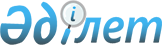 Есіл аудандық мәслихатының 2014 жылғы 25 желтоқсандағы № 36/13 "Есіл ауданының Есіл қаласы және ауылдық елді мекендеріндегі жер учаскелері үшін төлемақының базалық ставкаларына түзету коэффициенттерін бекіту туралы" шешіміне өзгеріс енгізу туралыАқмола облысы Есіл аудандық мәслихатының 2020 жылғы 1 шілдедегі № 73/3 шешімі. Ақмола облысының Әділет департаментінде 2020 жылғы 3 шілдеде № 7935 болып тіркелді
      Қазақстан Республикасының 2003 жылғы 20 маусымдағы Жер кодексінің 9, 11 баптарына сәйкес, Есіл аудандық мәслихаты ШЕШІМ ҚАБЫЛДАДЫ:
      1. Есіл аудандық мәслихатының "Есіл ауданының Есіл қаласы және ауылдық елді мекендеріндегі жер учаскелері үшін төлемақының базалық ставкаларына түзету коэффициенттерін бекіту туралы" 2014 жылғы 25 желтоқсандағы № 36/13 (Нормативтік құқықтық актілерді мемлекеттік тіркеу тізілімінде № 4630 тіркелген, 2015 жылғы 16 ақпанда "Жаңа Есіл" аудандық газетінде жарияланған) шешіміне келесі өзгеріс енгізілсін:
      көрсетілген шешімнің 2 қосымшасы осы шешімнің қосымшасына сәйкес жаңа редакцияда баяндалсын.
      2. Осы шешім Ақмола облысының Әділет департаментінде мемлекеттік тіркелген күнінен бастап күшіне енеді және ресми жарияланған күнінен бастап қолданысқа енгізіледі.
      "КЕЛІСІЛДІ" Есіл ауданының ауылдық елді мекендеріндегі жер учаскелері үшін төлемақының базалық ставкаларына түзету коэффициенттері
					© 2012. Қазақстан Республикасы Әділет министрлігінің «Қазақстан Республикасының Заңнама және құқықтық ақпарат институты» ШЖҚ РМК
				
      Сессия төрағасы

А.Жорабек

      Хатшысы

С.Агымбаева

      Есіл ауданының әкімдігі
Есіл аудандық мәслихатының
2020 жылғы 1 шілдедегі
№ 73/3 шешіміне
қосымшаЕсіл аудандық мәслихатының
2014 жылғы 25 желтоқсандағы
№ 36/13 шешіміне
2 қосымша
Аймақ №

 
Жер учаскелері үшін төлемақының базалық ставкаларына түзету коэффициенттері
Аймаққа енетін ауылдық елді мекендердің атауы (ауылдық округтер бойынша)
1
2
3
І
2,0
01-277-018 Свободное ауылы (Свободный ауылдық округі)
І
1,8
01-277-034 Ақсай ауылы (Ақсай ауылы)
І
1,8
01-277-006 Красивое ауылы (Красивинский ауылдық округі)
І
1,7
01-277-046 Бұзылық ауылы (Бұзылық ауылдық округі)
1,83
аймақ бойынша орташа мағына
 

ІІ
1,6
01-277-037 Курское ауылы (Двуречный ауылдық округі)
 

ІІ
1,5
01-277-020 Двуречное ауылы (Двуречный ауылдық округі)
 

ІІ
1,5
01-277-001 Красногорский кенті (Красногорский кенті)
 

ІІ
1,5
01-277-044 Московское ауылы (Московское ауылы)
 

ІІ
1,4
01-277-024 Жаныспай ауылы (Жаныспай ауылдық округі)
 

ІІ
1,4
01-277-026 Заречное ауылы (Заречный ауылдық округі)
 

ІІ
1,4
01-277-038 Раздольное ауылы (Свободный ауылдық округі)
 

ІІ
1,4
01-277-047 Сұрған ауылы (Бұзылық ауылдық округі)
 

ІІ
1,4
01-277-009 Ярославка ауылы (Красивинский ауылдық округі)
1,46
аймақ бойынша орташа мағына
III
1,3
01-277-018 Знаменка ауылы (Знаменка ауылы)
III
1,3
01-277-048 Юбилейное ауылы (Юбилейный ауылдық округі)
III
1,3
01-277-006 Красивое станциясы (Красивинский ауылдық округі)
III
1,2
01-277-030 Қаракөл ауылы (Қаракөл ауылдық округі)
III
1,2
01-277-028 Игілік ауылы (Красногорский кенті)
III
1,2
01-277-032 Орловка ауылы (Орловка ауылы)
III
1,2
01-277-021 Приишимка ауылы (Двуречный ауылдық округі)
III
1,2
01-277-044 Ковыльное ауылы (Жаныспай ауылдық округі)
III
1,1
01-277-022 Ейское ауылы (Юбилейный ауылдық округі)
III
1,1
01-277-028 Калачи ауылы (Красногорский кенті)
III
1,1
01-277-040 Интернациональное ауылы (Интернациональный ауылдық округі)
1,2
аймақ бойынша орташа мағына
ІV
1,0
01-277-016 Речное ауылы (Қаракөл ауылдық округі)
ІV
1,0
01-277-006 Кұмай ауылы (Красивинский ауылдық округі)
ІV
1,0
01-277-006 Ленинское ауылы (Красивинский ауылдық округі)
ІV
0,8
01-277-042 Біртал ауылы (Интернациональный ауылдық округі)
ІV
0,8
01-277-014 Алматинское ауылы (Интернациональный ауылдық округі)
ІV
0,8
01-277-026 Дальнее ауылы (Заречный ауылдық округі)
0,9
аймақ бойынша орташа мағына